Советы психолога родителям первоклассниковПоступление в школу – это начало нового этапа в жизни ребёнка, вхождение его в мир знаний, новых прав и обязанностей, сложных и разнообразных взаимоотношений с взрослыми и сверстниками.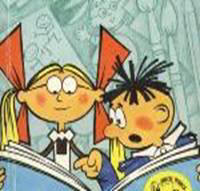 У вас событие – ваш ребёнок впервые переступит порог школы. Как он будет усваивать знания, понравится ли ему быть учеником, как сложатся взаимоотношения с учителем, одноклассниками? Эти тревоги одолевают всех родителей, даже если в школу идет уже второй, третий или пятый ребёнок.Это естественно, поскольку каждый маленький человек – неповторим, у него свой внутренний мир, свои интересы, свои способности и возможности. И главная задача родителей совместно с педагогами  так все организовать, чтобы ребёнок с удовольствием посещал школу, познавал окружающий мир и, конечно, хорошо учился.Как должны вести себя взрослые, чтобы добиться этого? Необходима  заинтересованность в успехах, в школьных делах маленького ученика. Он должен чувствовать, что родителям, дедушкам и бабушкам очень важно и интересно знать, что происходило в школе, что нового (по каждому предмету в отдельности) узнал он сегодня. Желательно поддерживать интерес к учёбе, перенося новые знания ребёнка на повседневную жизнь (использовать навык счёта, чтобы посчитать, сколько птиц село на ветку или сколько красных машин стоит у дома, навык чтения – чтобы прочитать вывеску или название новой книжки, купленной мамой).И, конечно, необходимо поощрять каждое маленькое и большое достижение вашего малыша. Дело в том, что особенно в возрасте 6-10 лет дети ориентированы на реакцию взрослых. Они очень чутко отзываются на похвалу или порицание родителей, учителя, стараются привлечь к себе внимание, почувствовать себя нужными, любимыми и хорошими.  Поэтому для пап и мам, бабушек и дедушек это реальный рычаг для поддержания и повышения интереса к школе и обучению.Чтобы кроме внешних атрибутов школьной жизни (портфель, тетради, учебники и т.п.) появилось внутреннее ощущение перехода в новое качество «ученик», необходимо отношение взрослых к поступлению в школу как к ответственному, серьёзному шагу ребёнка («Ты теперь ученик, большой мальчик, у тебя новые, серьёзные обязанности»). Конечно, ваш ребенок будет продолжать играть и в куклы, и в машинки, но нужно давать установку на «взросление». А это не только новые обязанности, но и новые возможности, более сложные поручения и определённая самостоятельность. Контроль необходим, но всё же постарайтесь дать возможность вашему первокласснику «подрасти» в своём мироощущении, почувствовать себя старше.У каждой личности должно быть своё пространство. Если у ребёнка нет своей комнаты, нужно организовать рабочее место.Пожалуйста, дорогие родители, не переусердствуйте в выполнении домашних заданий. Дети в возрасте 6-7 лет должны заниматься не более получаса, далее нужно делать перерыв не менее 15 минут. Количество не всегда переходит в качество! Кроме того, длительным написанием палочек и крючков можно надолго отбить охоту к учёбе.О чём же необходимо помнить родителям?1. Избегайте чрезмерных требований. Не спрашивайте с ребенка все и сразу. Ваши требования должны соответствовать уровню развития его навыков и познавательных способностей. Не забывайте, что такие важные и нужные качества, как прилежание, аккуратность, ответственность не формируются сразу. Ребенок пока ещё только учиться управлять собой и организовывать свою деятельность. Не пугайте ребенка трудностями и неудачами в школе, чтобы не воспитать в нем ненужную неуверенность в себе.2. Предоставьте ребенку право на ошибку. Каждый человек время от времени ошибается, и ребенок здесь не является исключением. Важно, чтобы он не боялся ошибок, а умел их исправить. В противном случае у ребенка сформируется убеждение, что он ничего не может.  3. Помогая ребенку выполнять задание, не вмешивайтесь во все, что он делает. Дайте ему возможность добиться выполнения задания самостоятельно.4. Приучайте ребенка содержать в порядке свои вещи и школьные принадлежности.5. Хорошие манеры ребенка — зеркало семейных отношений.«Спасибо», «Извините», «Можно ли мне...», обращение к взрослому на «Вы», должны войти в речь ребенка до школы. Учите ребенка быть вежливым и спокойным в обращении и отношении к людям (и взрослым, и детям).6. Приучайте ребенка к самостоятельности в быту и навыкам самообслуживания.Чем больше ребенок может делать самостоятельно, тем более взрослым и уверенным в своих силах он будет себя чувствовать. Научите ребенка самостоятельно раздеваться и вешать свою одежду, застегивать пуговицы и молнии, завязывать шнурки, аккуратно есть и т.д7. Не пропустите первые трудности в обучении. Обращайте внимание на любые затруднения, особенно если последние становятся систематическими. Все проблемы с учебой, поведением и здоровьем гораздо проще решить в самом начале. Не закрывайте глаза на проблемы, они все равно никуда не уйдут сами!8. Читая книжки, обязательно обсуждайте и пересказывайте прочитанное вместе с ребенком; учите его ясно выражать свои мысли. Тогда в школе у ребенка не будет проблем с устными ответами. Когда спрашиваете его о чем-либо, не довольствуйтесь ответом «да» или «нет», уточняйте, почему он так думает, помогайте довести свою мысль до конца. Приучайте последовательно рассказывать о произошедших событиях и анализировать их.9. Обязательно соблюдайте режим дня и прогулок! От этого зависит здоровье Вашего ребенка, а значит и его способность лучше и проще усваивать учебный материал! Здоровье – это база для всего развития ребенка, это количество его сил, которые он может потратить не перенапрягаясь, а, следовательно, и без разнообразных последствий (неусидчивость, раздражительность, обидчивость, частые простудные заболевания, слезливость, грубость, головные боли и т.д.). Особенно это касается тех детей, у которых с рождения присутствует повышенная нервная возбудимость, быстрая утомляемость или какие-либо неврологические осложнения. В таком случае правильный и четкий режим дня становится не только организующим, но и профилактическим средством против дальнейшего ослабления нервной системы.10. Не забывайте, что ребенок еще несколько лет будет продолжать играть (особенно это касается 6-леток). Ничего страшного в этом нет. Наоборот, в игре ребенок тоже учится. Лучше поиграйте вместе с ним и в процессе выучите какие-нибудь понятия (например: левый – правый).11. Ограничьте время нахождения Вашего ребёнка за телевизором и компьютером до 1 часа в день. Родители ошибочно полагают, что времяпрепровождение перед телевизором и за компьютером являются отдыхом или разгрузкой после напряжённого дня. В отличие от взрослых, оба этих занятия действуют возбуждающе на неокрепшую нервную систему ребёнка, в свою очередь, провоцируя повышенную утомляемость, двигательную активность, перевозбуждение, раздражительность и др.